Summer 2 			Topic: Geography: Beach Clean- What are the coastal environmental issues?Brentor: R/Yr1				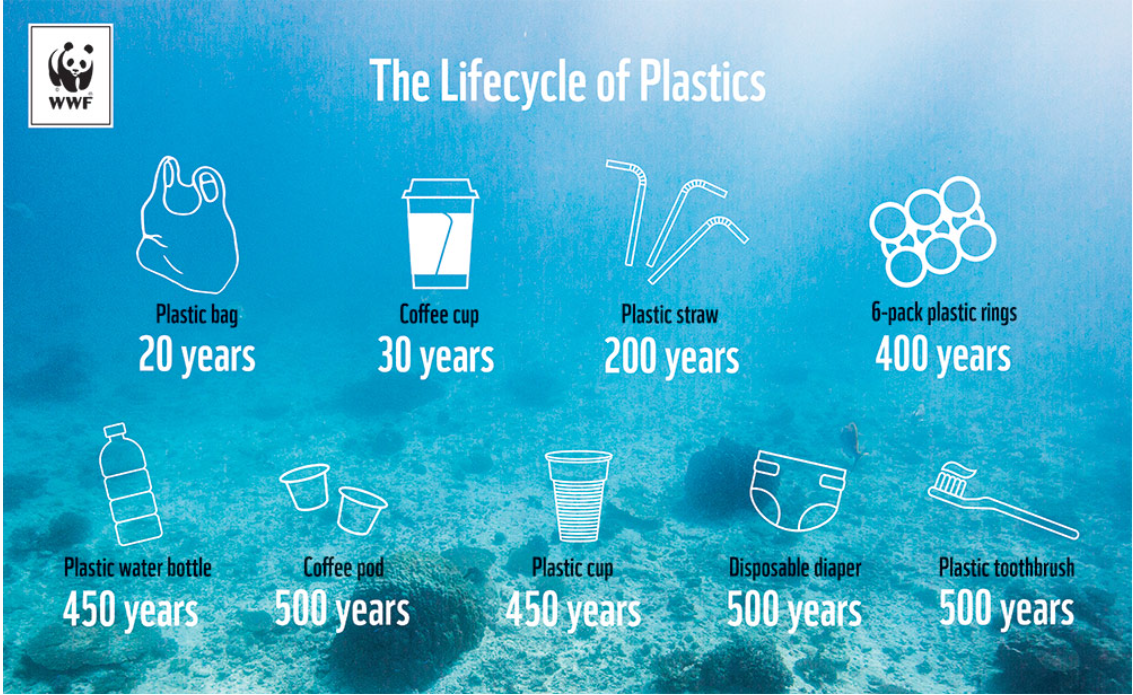 What will I know by the end of the unit?What will I know by the end of the unit?What is pollution?Pollution is rubbish that makes our environment dirty. It harms our environment.What is plastic pollution?Plastic that has been used and thrown away.How is plastic pollution affecting animals that live under the sea?The most visible of the impacts of plastic is that sea animals often eat microplastics because of their small size or becoming entangled within the material.What can we do about plastic pollution?Recycle, use plastic alternatives. Make the right choices. Create other uses for the empty plastic containers.What should I already know?What plastic isWhat rubbish isWhat wildlife may live in the sea.VocabularyVocabularyPlasticA type of material.PollutionPollution is when gases, smoke and chemicals are introduced into the environment in large doses that makes it harmful for humans, animals and plantsSea creaturesAnimals that live under the sea.DamageThe harm that plastic rubbish is doing to the surroundings and environment.EnvironmentThe environment is everything around us. All our surroundings including the air, soil, water, plants, and animals make up the environment.DisintegrateThe process of something breaking down into very small pieces over time.Explore and InvestigateCreate a plastic diary. What and how many pieces of plastic do you use in a day?Pop a piece of plastic and a piece of fruit in your compost heap or plant the in soil. What do you notice is happening to each of them?Use recycling to create an art project.